HDC자산운용 리서치 인력 신입/경력직원 채용 공고모집 부문전형 절차 : 1차 서류 전형 → 2차 면접 → 3차 최종 면접           (합격자 발표는 개별 통보)지원서 접수방법 : 이메일 접수 (iky@hdcasset.com)- 이력서 및 자기소개서를 하나의 파일로 작성하여 첨부 (첨부 양식)- 이메일 제목 말머리 및 지원서 상단에 지원부문 [리서치] 기재          - 별첨(개인정보 처리 동의서) 첨부 必마감 : 2022년 9월 26일(월) (서류접수 마감 전이라도 접수 순으로 면접 진행할 수 있음)면접(예정)일 : 서류전형 합격자에 한하여 개별 통보기타 국문 이력서 제출제반 증명서 및 자격증 사본은 최종 합격자에 한해 제출증명 사항 및 자격 사항 허위 기재 시 채용 취소국가보훈대상자 및 장애인은 관련 법규에 의거 우대※ 제출된 서류는 채용 진행에 한하여 이용되며 외부로 유출되지 않습니다문의 : iky@hdcasset.com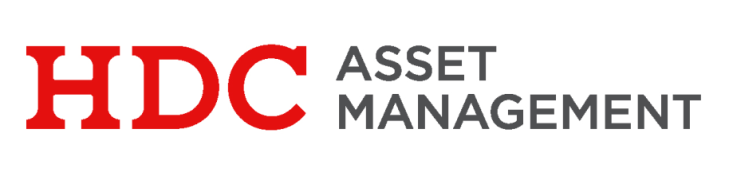 <별첨>개인정보 처리 동의서 본인은 HDC자산운용(주)(이하 “회사”라 한다)의 채용절차 및 향후 발생할 수 있는 고용계약과 관련하여 회사가 본인의 개인정보를 수집·이용하거나 제공하고자 하는 경우(이하 “처리”라 한다)에는 「개인정보 보호법」제15조, 제17조, 제22조, 제23조, 제24조에 따라 본인의 동의를 얻어야 합니다. 이에 본인은 회사가 아래의 내용과 같이 본인의 개인정보를 처리하는 것에 동의합니다. 20      년     월     일성명 :                      서명 또는 (인)모집 부문담당 업무지원 자격 & 우대 사항HDC자산운용리서치 센터기업분석담당(신입/정규직)- 국내 산업 및 기업 조사/분석- 기업분석 관련 자료 수집 - 기업 분석 보고서 작성 및 투자 의견 제시- 4년제 대학 졸업 이상 학력 소지자- 유관 업무 경험/경력(3년 이내)자 우대- 금융관련 자격증 보유자 우대* 금융기관 취업 제한에 해당되지 않는 자* 해외 여행에 결격사유가 없는 자처리 목적￭ 근로관계의 설정·유지·이행·관리             ￭ 직원채용 등 근로관계의 설정 여부 판단 처리 목적￭ 금융사고 조사, 분쟁 해결, 민원 처리        ￭ 금융투자협회 등으로부터 개인정보 조회처리 목적￭ 소득공제 및 경조사 등 복리혜택 제공       ￭ 투자설명서, 운용보고서, 각종 제안서 기재처리 목적￭ 법령상 의무이행 등                        ￭ 기타 임직원 인사관리(그룹의 인사관리포함)처리 목적￭ 교육 관련 서비스 제공 및 관리             ￭ 금융투자전문인력 등록 및 관리 등처리 목적￭ 회의 등 업무연락                          ￭ 금융부조리 신고 처리처리 목적￭ 인사 현황 관리                            ￭ 금융 범죄사고 예방처리 목적￭ 본인의 신용을 판단 자료 활용              ￭ 근로관계에 따른 복리혜택의 제공처리 목적￭ 합병/매각/인수와 같은 지배구조 변경 시 인사 관리 및 임직원파악(제공 시)
제공받는 자￭ 금융위원회, 금융감독원, HDC그룹(지주사 및 계열회사), 한국금융투자협회, 인사관리 서비스업체, 국민건강보험공단, 국민연금공단, 퇴직연금 관련 금융기관, 판매회사 및 자문/일임투자자, 투자설명서/운용보고서/각종 제안서 수령자, 합병/매각/인수 관련 주간사 및 잠재적 인수대상자 등 관련자, 그 외 인사관리/회사 업무/법령상 개인정보의 제공이 필요한 자개인정보의 범위개인정보의 범위1. 고유식별정보 및 기타 개인식별정보*                                          (동의 함 □)개인정보의 범위‣ 고유식별정보 : 주민등록번호, 여권번호, 운전면허변호, 외국인등록번호 개인정보의 범위‣ 기타 개인식별정보 : 성명, 생년월일, 주소, 이메일 주소, 아이디, 비밀번호, 전화번호 등 연락처, 본적, 주거 및 가족사항, 거주기간, 세대구성, 결혼여부, 출입등록 지문 그 외 근로관계의 설정·유지·관리를 위한 상담ㆍ자료 제출 등을 통해 생성되는 정보(학력, 경력, 자격사항, 병역 등)개인정보의 범위개인정보의 범위2. 민감정보*                                  (동의 함 □) (동의 하지 않음 □)개인정보의 범위‣ 사상ㆍ신념, 노동조합ㆍ정당의 가입ㆍ탈퇴, 정치적 견해, 건강, 성생활 등에 관한 정보, 유전정보, 범죄경력정보 등 개인정보보호법 제23조의 정보 개인정보의 범위* 본 동의 이전에 발생한 개인정보도 포함됩니다. 동의를 거부할 권리 및 동의를 거부할 경우 불이익위 개인정보의 처리에 관한 동의는 고용계약의 체결/이행 및 상기 처리목적 등을 위하여 필수적이므로, 위 사항에 동의하는 경우에만 고용관계의 설정 및 유지가 가능합니다. 단, 위 개인정보 중 2. 민감적 정보의 처리에 관한 동의는 거부할 수 있으며, 동의하지 않는 경우 근로관계(특정 직책의 경우 임명이 불가할 수 있음) 또는 법령 및 사규의 업무 처리 등과 관련하여 불이익을 받을 수 있습니다.정보보유 및 
이용 기간￭ 개인정보의 처리목적에 필요한 기간정보보유 및 
이용 기간￭ 개인정보의 처리목적에 필요한 기간